Печатное средство массовой информации органов местного самоуправления муниципального образования Елизаветинское сельское поселение Гатчинского муниципального района Ленинградской области – печатное изданиеСообщение о возможном установлении публичного сервитутаАдминистрация Гатчинского муниципального района Ленинградской области настоящим сообщает о возможном установлении публичного сервитута для целей размещения (строительства) и эксплуатация линейного объекта системы газоснабжения местного значения поселения «Межпоселковый газопровод до д. Холоповицы - д. Алексеевка - д. Раболово с отводами на д. Яскелево, д. Березнево, д. Ознаково, д. Колодези Гатчинского района Ленинградской области», возможно установление публичного сервитута в отношении земельного участка с кадастровым номером 47:23:0000000:79, расположенного по адресу: Ленинградская область, Гатчинский район, Гатчинское лесничество, участковые лесничества: Елизаветинское кв.1- 169, Таицкое кв.1-109, 113-150, Заречское кв.1-136,Рылеевское кв.1-55, 57-151, Сусанинское кв.1-146, Вырицкое кв, .1-184, Слудицкое кв.1- 146,Новинское кв.1- 186, Чащинское кв. 1- 115, Карташевское кв.1- 6, 13-15, 18, 19, 23-28, 32-34,40, Дружносельское кв.1- 21, 25-60, 69-72, 81-84, Онцевское кв.1-81, Орлинское кв.1-51, 85- 116, Дивинское кв.46- 113, Минское кв.1-9, 101-103, 201, 301-305, 401, 402, 501, 601-608, 701,801-820, 901-906, 1001, 1101-1117, 1201-1226, 1301-1320, 1401, 1403-1410, 1501, 1601, 1701,1702.Установление публичного сервитута планируется в отношении следующих земель и обособленных земельных участков:Размещение линейного объекта системы газоснабжения местного значения поселения «Межпоселковый газопровод до д. Холоповицы - д. Алексеевка - д. Раболово с отводами на д. Яскелево, д. Березнево, д. Ознаково, д. Колодези Гатчинского района Ленинградской области» предусмотрено документацией по планировке территории, утвержденной Постановлением администрации Гатчинского муниципального района Ленинградской области от 27.11.2023 № 5514 «Об утверждении проекта планировки территории и проекта межевания территории с целью размещения линейного объекта: Межпоселковый газопровод до д. Холоповицы – д. Алексеевка – д. Раболово с отводами на д. Яскелево, д. Березнево, д. Ознаково, д. Колодези Гатчинского муниципального района Ленинградской области», размещенное на сайте администрации Гатчинского муниципального района Ленинградской области - http://gmrlo.ru и на сайте https://fgistp.economy.gov.ru; а также Постановлением Правительства Ленинградской области от 27.06.2022 № 438 «О региональной программе газификации жилищно-коммунального хозяйства, промышленных и иных организаций Ленинградской области на 2022-2031 годы и признании утратившим силу постановления Правительства Ленинградской области от 24 декабря 2021 года № 864» (в ред.29.12.2023г.), Первоначальный текст документа опубликован в издании: сетевое издание "Электронное опубликование документов" http://npa47.ru, 15.07.2022, и Программой развития газоснабжения и газификации Ленинградской области на период 2021-2025 годы, размещенная на сайте Комитета по топливно-энергетическому комплексу Ленинградской области по адресу: https://power.lenobl.ru/media/uploads/userfiles/ Заинтересованные лица могут ознакомиться с Ходатайством об установлении публичного сервитута и прилагаемым к нему описанием местоположения границ публичного сервитута в комитете по управлению имуществом Гатчинского муниципального района Ленинградской области (далее – КУИ ГМР)  по адресу: Ленинградская область, г. Гатчина, пр. 25 Октября, д. 21,1 подъезд, 1 этаж, кабинет № 1, контактное лицо - заместитель начальника отдела во вопросам земельных отношений  КУИ ГМР (т. 8-81371-3-07-06), а также на  официальных сайтах администраций Гатчинского муниципального района Ленинградской области - http://gmrlo.ru/, на официальном сайте администрации Елизаветинского сельского поселения Гатчинского муниципального района Ленинградской области - http://елизаветинское.рф.Подать заявление об учете прав на земельный участок можно по адресу КУИ ГМР Ленинградская область, г. Гатчина, пр. 25 Октября, д. 21, по вторникам и четвергам с 10:00 до 13:00, с 14:00 до 17:00.Срок подачи заявлений об учете прав на земельный участок, в отношении которого испрашивается публичный сервитут, составляет 15 (пятнадцать) дней со дня опубликования данного сообщения.Елизаветинский Вестник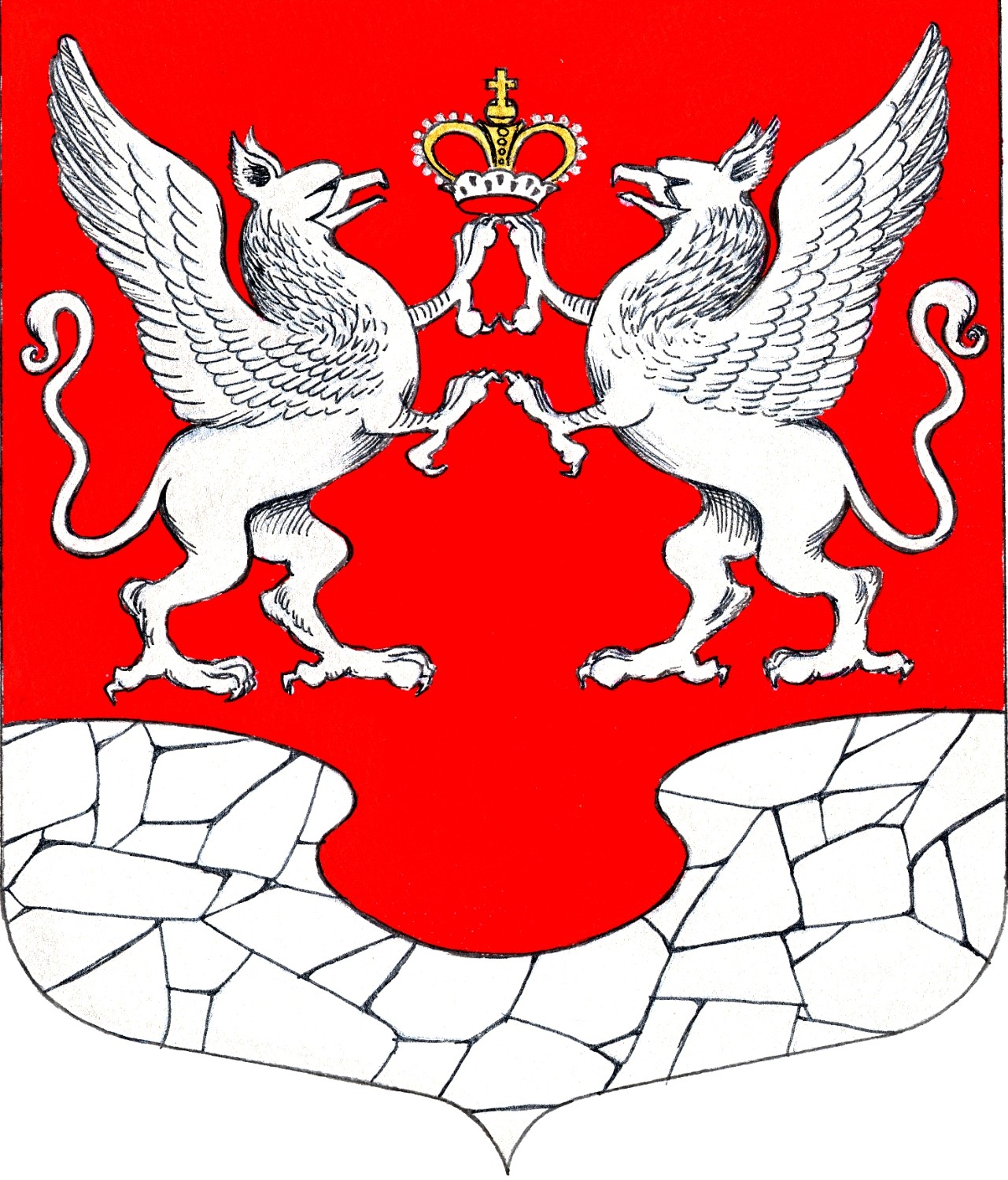         16 апреля         2024 года         № 19Кадастровый номерАдрес или иное описание местоположения земельного участка (участков), в отношении которого испрашивается публичный сервитут47:23:0000000:79Ленинградская область, Гатчинский район, Гатчинское лесничество, участковые лесничества: Елизаветинское кв.1-169, Таицкое кв.1-109, 113-150, Заречское кв.1-136, Рылеевское кв.1-55, 57-151, Сусанинское кв.1-146, Вырицкое кв, .1-184, Слудицкое кв.1-146, Новинское кв.1-186, Чащинское кв. 1-115, Карташевское кв.1-6, 13-15, 18, 19, 23-28, 32-34, 40, Дружносельское кв.1-21, 25-60, 69-72, 81-84, Онцевское кв.1-81, Орлинское кв.1-51, 85-116, Дивинское кв.46-113, Минское кв.1-9, 101-103, 201, 301-305, 401, 402, 501, 601-608, 701, 801-820, 901-906, 1001, 1101-1117, 1201-1226, 1301-1320, 1401, 1403-1410, 1501, 1601, 1701, 170247:23:0139003:8Ленинградская область, Гатчинский район47:23:0155005:4Ленинградская область, Гатчинский район, Елизаветинское сельское поселение, вблизи д. Холоповицы47:23:0000000:29Ленинградская область, Гатчинский муниципальный район, вблизи п. Елизаветино47:23:0000000:100Ленинградская область, Гатчинский район, совхоз Нива47:23:0000000:53014Российская Федерация, Ленинградская область, муниципальный район Гатчинский, сельское поселение Елизаветинское47:23:0000000:53004Ленинградская область, Гатчинский муниципальный район, Елизаветинское сельское поселение47:23:0000000:53011Ленинградская область, Гатчинский муниципальный район, Елизаветинское сельское поселение47:23:0000000:53012Ленинградская область, Гатчинский муниципальный район, Елизаветинское сельское поселение47:23:0000000:53013Ленинградская область, Гатчинский муниципальный район, Елизаветинское сельское поселение47:23:0153006Ленинградская область, Гатчинский муниципальный район, Елизаветинское сельское поселение47:23:0155004Ленинградская область, Гатчинский муниципальный район, Елизаветинское сельское поселение47:23:0126001Ленинградская область, Гатчинский муниципальный район, Елизаветинское сельское поселение47:23:0127001Ленинградская область, Гатчинский муниципальный район, Елизаветинское сельское поселение47:23:0133002Ленинградская область, Гатчинский муниципальный район, Елизаветинское сельское поселение47:23:0103001Ленинградская область, Гатчинский муниципальный район, Елизаветинское сельское поселение47:23:0103008Ленинградская область, Гатчинский муниципальный район, Елизаветинское сельское поселение47:23:0128002Ленинградская область, Гатчинский муниципальный район, Елизаветинское сельское поселение47:23:0128001Ленинградская область, Гатчинский муниципальный район, Елизаветинское сельское поселение47:23:0133001Ленинградская область, Гатчинский муниципальный район, Елизаветинское сельское поселение